Государственное бюджетное общеобразовательное учреждение Самарской области средняя общеобразовательная школа №3п. г.т. Безенчук  муниципального района  Безенчукский  Самарской области .структурное  подразделение « детский сад «Колосок»Проект«   Подарок  маме».                                             Автор: Грачева                                                           Наталья ВладимировнаБезенчук, 2014 год.Проблема: - А что вы подарите своим мамам? (Дети называли много предметов, которые можно купить, говорили о живых цветах).- Но у нас нет денег, чтобы купить что-то в магазине и, я открою вам небольшую тайну, как мама. Все мамы очень любят подарки от своих близких   и  сделанные своими руками. Поздравить маму – это подарить не просто подарок, а красивую вещицу, которую она несомненно, хранила бы долго и вспоминала своего малыша с радостью и любовью. Так начался наш проект «Подарок для мамы». Актуальность.Мама – это начало нашей жизни, самый теплый взгляд, самое любящее сердце, самые добрые руки. Порой мы забываем говорить мамам самые нежные слова, признаваться им в любви, но мы знаем пока у нас есть мама – мы находимся под защитой ангела – хранителя. В ее сердце живет к своим детям бесконечная любовь, тревога и всепрощение. Задача педагогов стремиться сформировать у детей желание заботится о мамах, радовать их хорошими поступками, баловать ласковыми и нежными словами, преподносить подарки, не купленные в магазине, а сделанные своими руками и близкими людьми. Поздравить маму – это подарить не просто подарок, а красивую вещицу, которую она, несомненно, будет хранить долго, и вспоминать своего малыша с радостью и любовью.Образовательные области: познание, коммуникация, чтение художественной литературы, художественное творчество, социализация, музыка.Цель: Расширить знания детей о празднике 8 Марта, воспитывать любовь к маме через художественное слово, музыку, произведения изобразительного искусства. Привлечь детей и родителей  к совместному изготовлению подарков самому близкому человеку – маме.Задачи: Дать детям представление о празднике 8 марта.Расширять гендерные представления, воспитывать в мальчиках представление о том, что мужчины должны внимательно и уважительно относиться к женщинам.Формировать уважительное, доброжелательное отношение к самому близкому  и родному человеку на земле – маме.Воспитывать нравственные и эстетические чувства.Развитие детского творчества и эстетического восприятия Предполагаемые результаты:1.Воспитание любви и уважения к женщине.2.Расширение кругозора.3.Вовлечение родителей в педагогический процесс, укрепление заинтересованности родителей в сотрудничестве с воспитателем.4.Развитие художественного творчества, эстетического восприятия.5.Выход проекта с использованием результатов продуктивной деятельности.                                  Деятельность участников проекта.Этапы работы с детьми над проектом «Подарок маме».1 этап.  Подготовительный-Как называется праздник в марте посвященный всем женщинам?- Почему он так называется?- Как мы можем поздравить маму с этим праздником?2 этап: Разработка.- Составление плана реализации проекта с учетом интеграции образовательных областей.- Составление конспектов НОД и подготовка к празднику.- Подбор стихов, песен, малых форм русского фольклора.- Подбор книг, иллюстративного материала .- Подбор дидактических игр.- Подбор музыкального репертуара.- Привлечение родителей к проекту.3 этап. Познавательно – творческий.                   1 неделя. «О любимых  мамах»2 неделя «Все о цветах»Результаты и выводы          Дети проявляют уважение к маме, заботятся о ней, оказывают посильную помощь папе, бабушке, сестре в изготовлении подарков. С гордостью рассказывают о маме, осознают значимость ее труда.Процесс и результат проекта принес детям удовлетворение, радостьпереживания успеха, осознание собственных умений, компетенции.Дети готовы и хотят выполнять коллективно следующий проект.Литература.« Комплексные занятия по программе « От рождения до школы» под редакциец Н.Е.Вераксы, Т.С. Комаровой, М.А.Васильевой ; авт.-сост. Н.В.Лободина- Волгоград; Учитель, 2011г.Тематические дни и недели в детском саду: Планирование и конспекты.- М.: Т.Ц.Сфера; 2008г.Информация из интернета..» Деятельность детей Деятельность родителейДеятельность воспитателяРазвертывание сюжетно – ролевых , дидактических игр, создание рисунков, аппликаций, оформление подарков, составление рассказов о маме, разучивание стихов, потешек, песен к праздникамРассказы мам о своей работе, участие в оформлении выставки «Милая мамочка моя!»( подбор фотографий), в праздничном мероприятии, помощь в изготовлении альбома «Цветы», оформлении книжного уголка, изготовление костюмов к конкурсу «Праздник цветов»Разработка проекта, организация сюжетно – ролевых, дидактических игр, бесед с детьми, проведение НОД, подбор необходимых атрибутов для игр, подбор литературы и репродукций картин, оформление книжного уголка, разучивание детьми песен, потешек, танцев к празднику, написание сценария, организация выставки детских рисунков «Наши мамы» , фотовыставки « Милая мамочка моя!»Образовательные областиФормы работы с наименованиемСрок реализации«Познание»Рассматривание фотографий «Наши мамы» 1 день«Коммуникация.»Беседа:  « Вот какая мама – золотая прямо»Д/ игра « Назови ласково» ( с мячом)1 день«Речь»Д/ игра « Назови чья мама»1 день«Художественное творчество»Совместное рисование « Портрет мамы».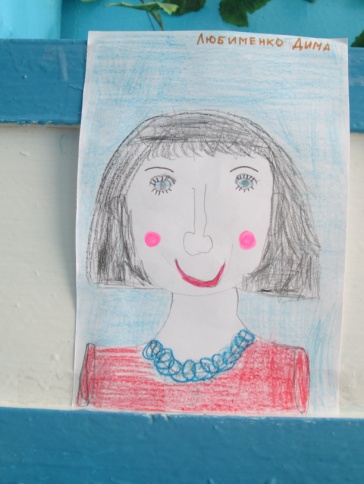 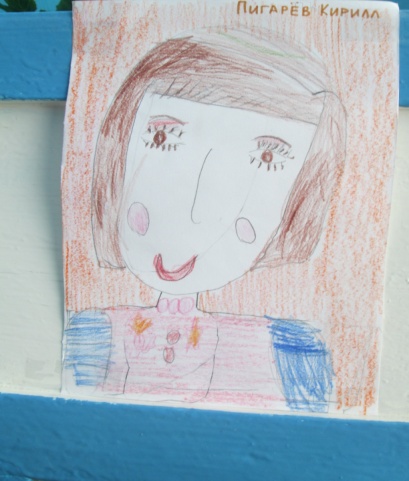 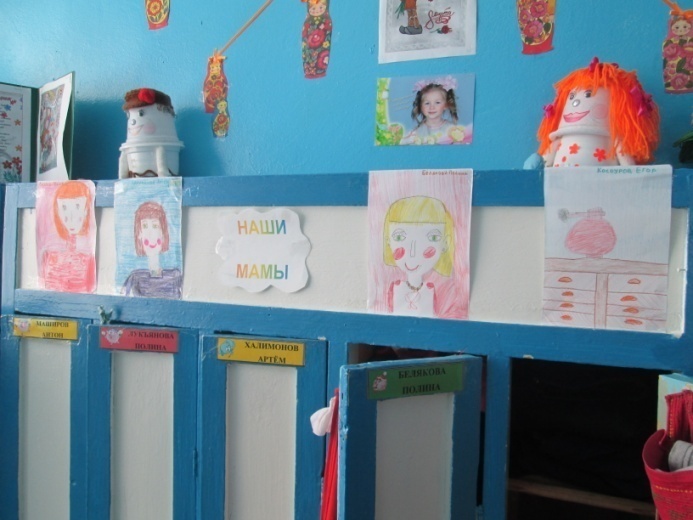 1-2 день« Музыка»Слушание произведения В.А.Моцарта «Симфония сердца» 2день« Чтение художественной литературы»Чтение О.Григорьев «Гостеприимство», Ю.Яковлев «Мама»2 день«Социализация»Сюжетно-ролевая игра «Семья» , « Мама- врач», « Мама- парикмахер»3 день«Познание.»Беседа «Все профессии нужны, все профессии важны» 3 день«Художественное творчество».Аппликация «Ваза»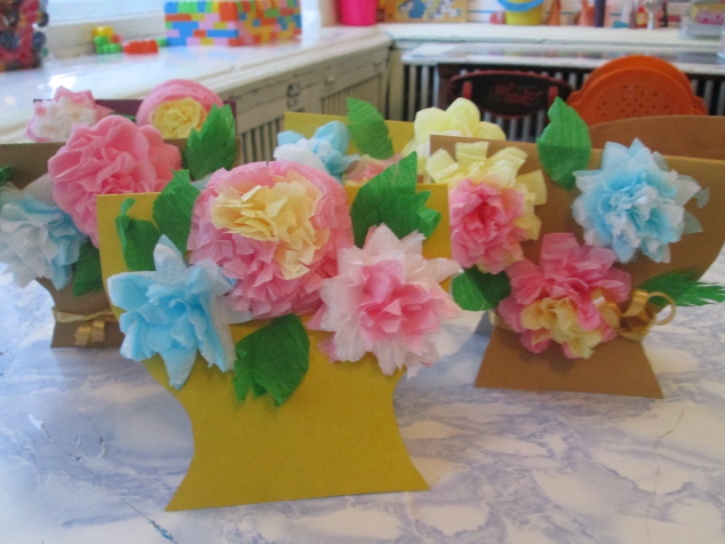  3 день«Физическая культура»Физкультурная минутка «Моя семья» Совместный досуг «Мама и я – спортсмены» 5 день«Коммуникация»Встреча – рассказ : мамы рассказывают о профессиях.4 день«Художественное творчество»Аппликация «Подснежник»4 деньОбразовательные областиФормы работы с наименованиемСрок реализации«Познание.»Рассматривание иллюстраций «Цветы садовые и полевые». Презентация « Комнатные растения». 6 день «Труд»Совместная деятельность детей и родителей по созданию подарка маме. 6 день«Художественное творчество»Аппликация « Веточка мимозы» 6 день«Чтение художественной литературы»Чтение К.Бальмонт «Подснежник», И.Соколов-Микитов «Цветы леса» и другие 7 день«Коммуникация»Выставка иллюстраций, книг, фото разных цветов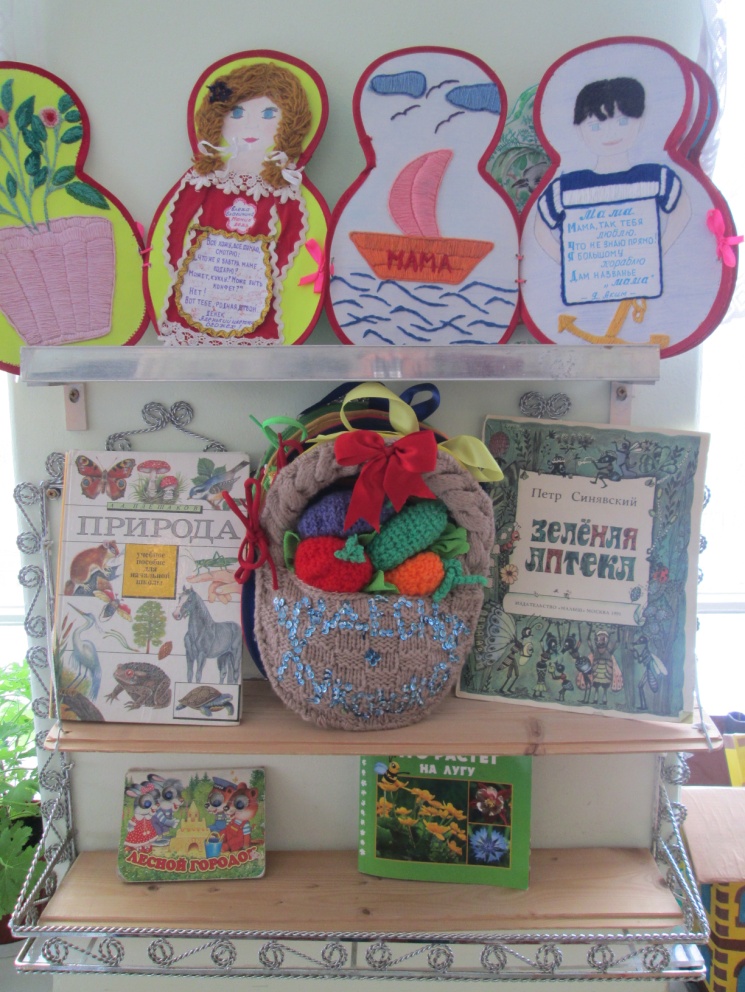  7 день«Художественное творчество»Лепка «Аленький цветочек»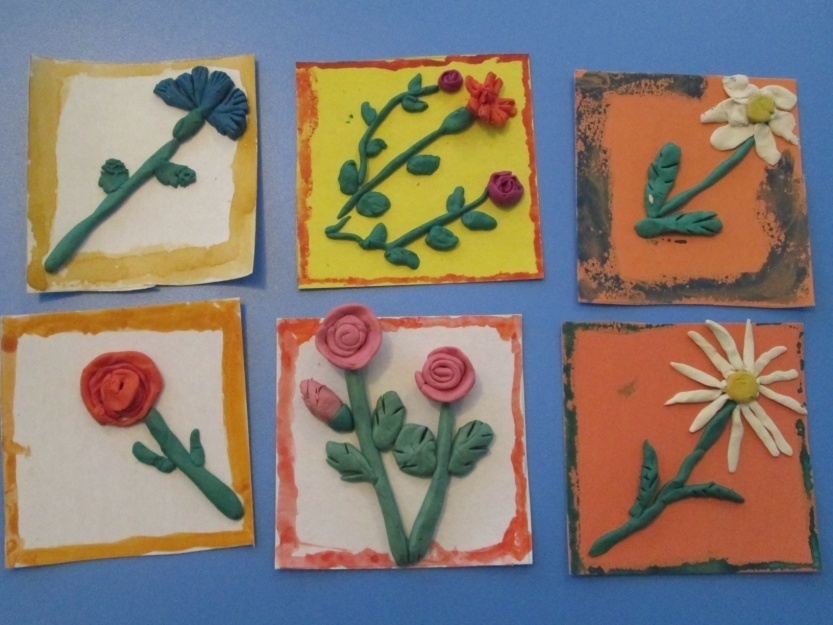 7 день«Музыка»Слушание музыки П.И.Чайковский «Вальс цветов» 8 день«Коммуникация.»Словесные игры «Один - много», «Магазин цветочных звуков» 8 день«Коммуникация», «Социализация»Дидактическая игра «Что где растет?»Настольная игра    «Собери цветок»Дидактическая игра «Садовник»Сюжетно-ролевая игра «Магазин цветов» 8 день«Познание»Создание альбома для рассматривания « Комнатные растения»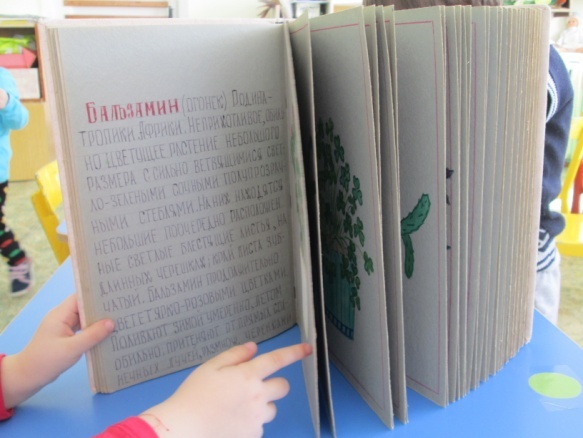 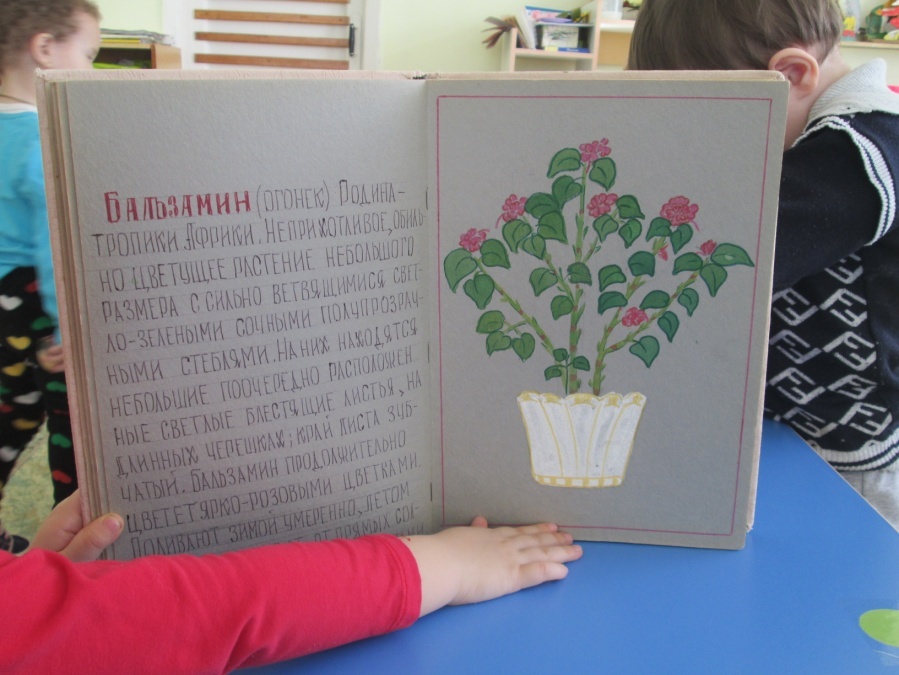  8 день«Музыка»Мастер – класс «Праздник цветов» 9 день  4 этапЗаключительный.«Художественное творчество»,»«Труд»Выставка « Золотые руки»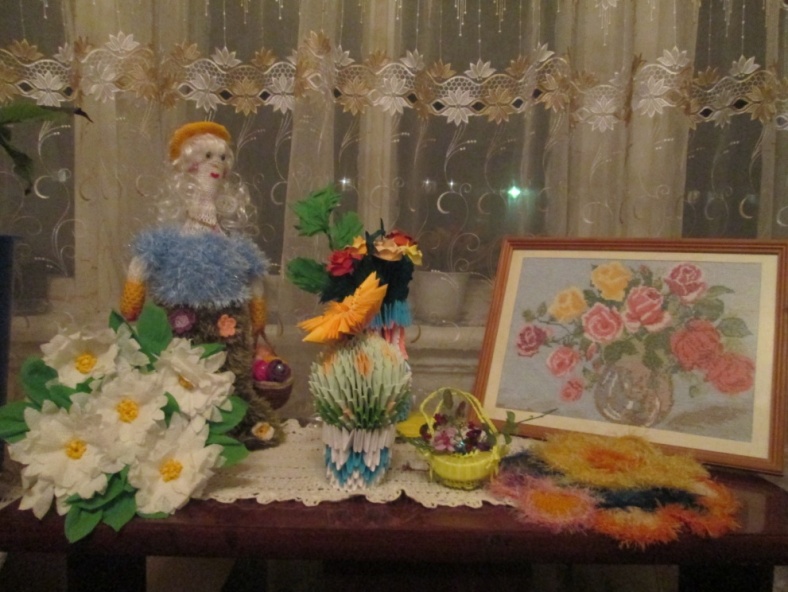 8-10 день«Художественное творчество»Фотовыставка « Милая мамочка  моя!»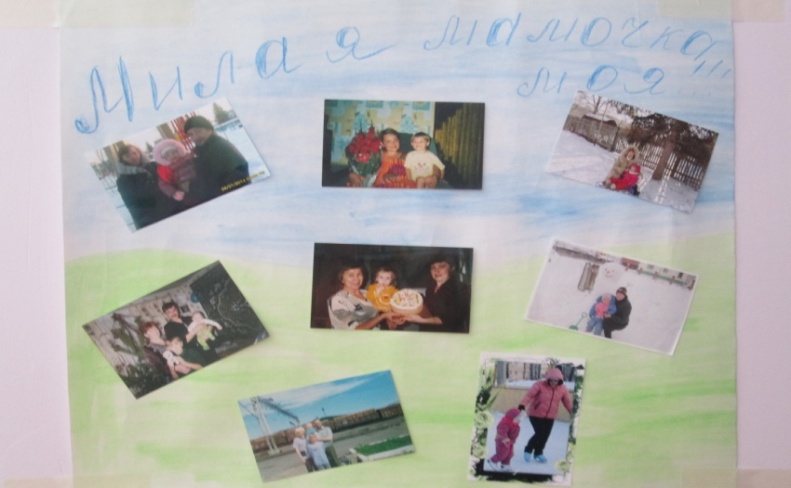 10 день«Художественное творчество»Выставка творческих совместных работ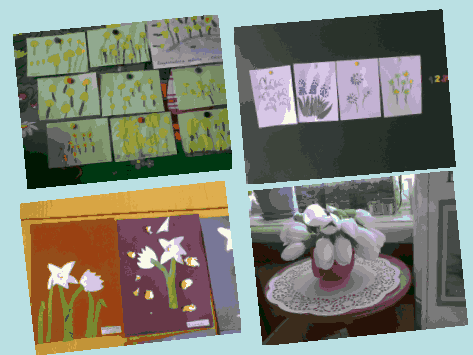 6-10 деньВручение подарков мамам.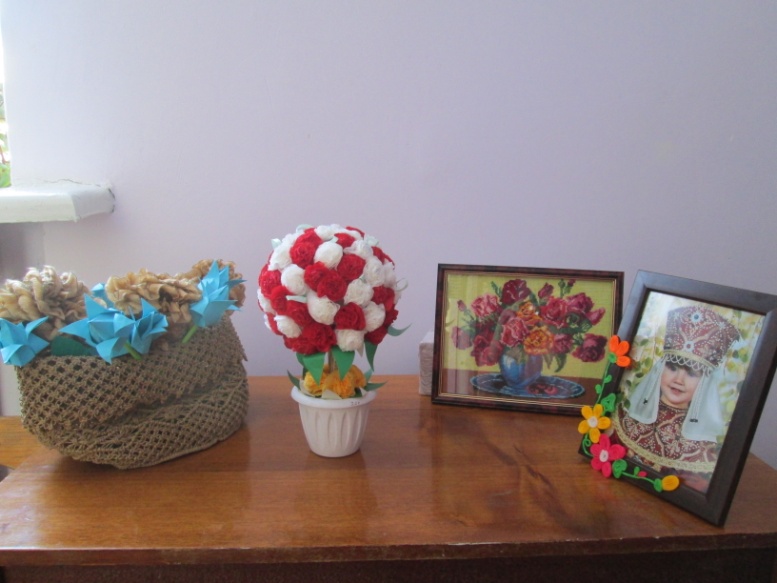 10 день«Музыка»Совместное развлечение с родителями « Мамочка любимая моя».10 день